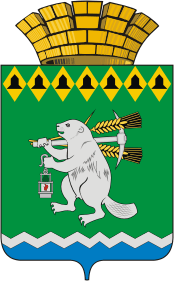 Администрация  Артемовского городского округаП О С Т А Н О В Л Е Н И Еот 03.07.2020                                                                                            № 650-ПА Об установке бюстов Героям Советского Союза Старченкову Ивану Сергеевичу и Панову Николаю Афанасьевичу в целях увековечивания памяти о Героях Советского Союза на территории Артемовского городского округаВ целях увековечивания памяти о Героях Советского Союза на территории Артемовского городского округа, принимая во внимание заключение Комиссии по культурно-историческому наследию в Артемовском городском округе по результатам заседания от 22.04.2020, в соответствии с Федеральным законом от 06 октября 2003 года № 131-ФЗ «Об общих принципах организации местного самоуправления в Российской Федерации», Федеральным законом от 25 июня 2002 года № 73-ФЗ «Об объектах культурного наследия (памятниках истории и культуры) народов Российской Федерации», в соответствии с пунктами 30, 32 Положения «О порядке установки объектов монументального искусства, присвоения имен муниципальным учреждениям и территориальным единицам в Артемовском городском округе», утвержденного постановлением Администрации Артемовского городского округа  от 29.07.2013 № 1060-ПА, руководствуясь статьями 30, 31 Устава Артемовского городского округа,  ПОСТАНОВЛЯЮ:Установить бюсты Героям Советского Союза – Старченкову Ивану Сергеевичу и Панову Николаю Афанасьевичу в п. Красногвардейском Артемовского района Свердловской области, на площади Камышловского полка у мемориальной композиции.Комитету по архитектуре и градостроительству Артемовского городского округа (Булатова Н.В.) подготовить согласование места установки бюстов, указанных в пункте 1 настоящего постановления, и архитектурно-художественные требования к выполнению работ по их установке, применительно к условиям утвержденной градостроительной и планировочной документации и особенностям существующей застройки. 	3. Постановление опубликовать в газете «Артемовский рабочий» и разместить на Официальном портале правовой информации Артемовского городского округа в информационно-телекоммуникационной сети «Интернет» (www.артемовский-право.рф), на официальном сайте Артемовского городского округа в информационно-телекоммуникационной сети «Интернет».4. Контроль за исполнением настоящего постановления возложить на заместителя главы Администрации Артемовского городского округа по социальным вопросам.Глава Артемовского городского округа                                    А.В. Самочернов